Classroom Fidgets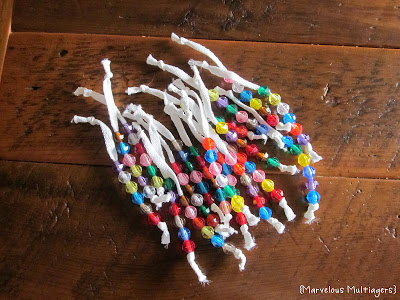 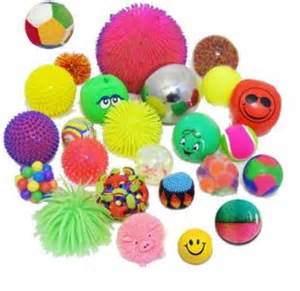 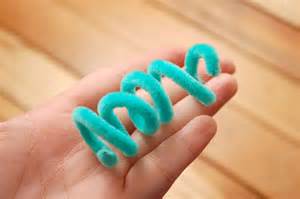 Pipe cleaner		              Beads on a string/ribbon            Stress ball/squishy ball                    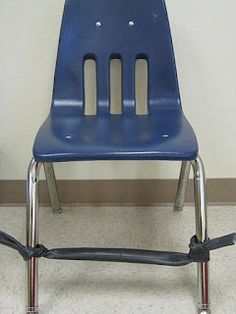 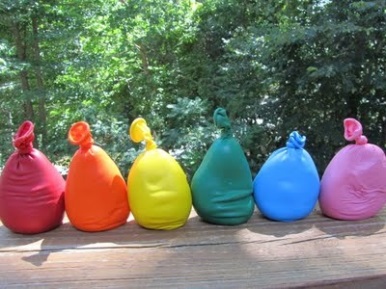 Balloon filled with rice/play-dough		 Elastic band around bottom of chair       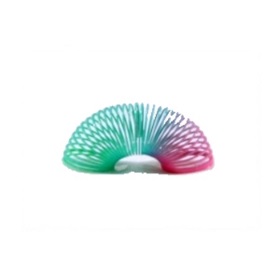 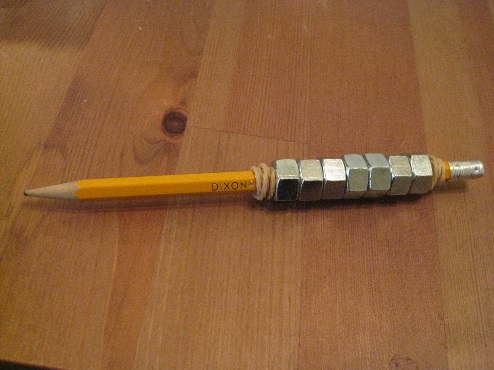 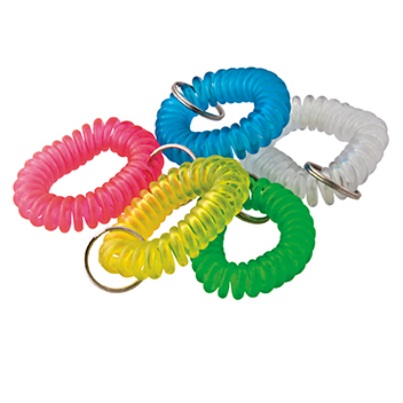 Coiled keychain	                  Hex nuts on a pencil                          Miniature slinky